INDICAÇÃO Nº 5845/2017Sugere ao Poder Executivo Municipal que proceda a instalação de Eco Ponto no Bairro Cruzeiro do Sul. (A)Excelentíssimo Senhor Prefeito Municipal, Nos termos do Art. 108 do Regimento Interno desta Casa de Leis, dirijo-me a Vossa Excelência para sugerir ao setor competente que proceda a instalação de Eco Ponto no Bairro Cruzeiro do Sul.Justificativa:No dia 10/07 foi realizada uma reunião no comercio do Sr. Célio, no referido bairro, da qual os moradores solicitaram essa providencia, pois, a falta de local apropriado para o descarte de lixo e entulhos está causando transtornos favorecendo o descarte irregular.OBS: Existem vários bairros no entorno que poderão se utilizar do referido eco ponto, pois os mesmos ficam distantes do aterro sanitário e dos demais eco pontos existentes no município. A criação desse eco ponto facilitando o descarte e automaticamente favorecerá o meio ambiente.Plenário “Dr. Tancredo Neves”, em 11 de Julho de 2017.José Luís Fornasari                                                  “Joi Fornasari”Solidariedade                                                    - Vereador -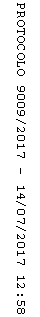 